Your recent request for information is replicated below, together with our response.How many evictions did your constabulary enforce under section 144 of the Legal Aid, Sentencing and Punishment of Offenders Act 2012, per year, between 2013 and 2023?How many arrests were made under section 144 of the LAPSO Act 2012, per year, between 2013 and 2023?Of these, how many were charged for the offence of squatting in a residential building per year, between 2013 and 2023?How many convictions were secured for the offence of squatting in a residential building per year, between 2013 and 2023?I must inform you that the information sought is not held by Police Scotland and section 17 of the Act therefore applies.By way of explanation, the Legal Aid, Sentencing and Punishment of Offenders Act 2012​ does not extend to Scotland.If you require any further assistance, please contact us quoting the reference above.You can request a review of this response within the next 40 working days by email or by letter (Information Management - FOI, Police Scotland, Clyde Gateway, 2 French Street, Dalmarnock, G40 4EH).  Requests must include the reason for your dissatisfaction.If you remain dissatisfied following our review response, you can appeal to the Office of the Scottish Information Commissioner (OSIC) within 6 months - online, by email or by letter (OSIC, Kinburn Castle, Doubledykes Road, St Andrews, KY16 9DS).Following an OSIC appeal, you can appeal to the Court of Session on a point of law only. This response will be added to our Disclosure Log in seven days' time.Every effort has been taken to ensure our response is as accessible as possible. If you require this response to be provided in an alternative format, please let us know.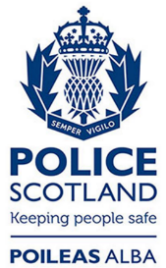 Freedom of Information ResponseOur reference:  FOI 24-1177Responded to:  29th April 2024